                       REPUBLICA MOLDOVA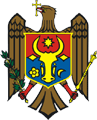 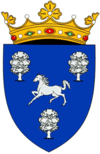        PREŞEDINTELE RAIONULUI  NISPORENIProiect Decizie nr. 7/27 din  17  decembrie  2020                                                                     or. Nisporeni„Cu privire la alocarea surselor financiare Instituției Medico-Sanitare Spitalul Raional Nisporeni”	În conformitate cu Legea nr. 436-XVI din  28.12.2006 privind administrația publică locală art. 43, 46 alin. (1), prevederile Regulamentului pentru utilizarea mijloacelor Fondului de rezervă al Consiliului raional, Decizia Consiliului raional nr. 9/21 din 24.12.2019 „Cu privire la aprobarea bugetului raional Nisporeni in lectura a doua pentru anul 2020”, Demersul Instituției Medico-Sanitare Publice Spitalul Raional Nisporeni și în scopul întreprinderii măsurilor de prevenire și răspândire a infecției cu COVID – 19, Dispun:Se alocă, din Fondul de rezervă al Consiliului raional 100 000 (una sută mii) lei Instituției Medico-Sanitare Publice Spitalul Raional Nisporeni pentru reparația și adaptarea unei încăperi în salon de reanimare și supraveghere continuă pentru pacienții gravi bolnavi de infecția COVID-19.Executarea prezentei decizii se atribuie Direcției finanțe și Aparatului președintelui raionului.Controlul executării prezentei decizii se atribuie vicepreședintelui raionului, dlui Sergiu Sococol.      Preşedintele şedinţei						            Consiliului raional   											 						     Secretar al     Consiliului raional       						Olesea Beschieru					     Contrasemnat      Șef al Serviciului juridic						 Sergiu Zmeu	Proiectul deciziei date a fost elaborat la propunerea Președintelui raionului Vasile Mărcuță și întocmit de Vera Lazăr, șef Direcție finanțe persoana ce înaintează problema vizată._________________Avizasupra proiectului de decizie „Cu privire la alocarea surselor financiareInstituției Medico-Sanitare Spitalul Raional Nisporeni”Serviciul juridic a examinat proiectul de decizie propus spre examinare în ședința Consiliului raional pentru data de 17 decembrie curent.	Proiectul dat are caracter public, obligatoriu, general și impersonal, cu efect juridic ce permite integrarea organică în cadrul normativ în vigoare.	Proiectul deciziei date este corelat cu prevederile actelor normative de nivel superior și de același nivel cu care se află în conexiune.Proiectul deciziei date nu depășește atribuțiile Consiliului raional, corespunde principiilor activității de elaborare și categoriei actelor administrației publice locale de nivelul doi.Avînd în vedere cele expuse supra, Serviciul juridic susține conceptual proiectul deciziei înaintat.Serviciul juridic                                                              Sergiu Zmeu